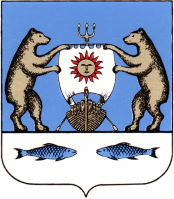 Российская Федерация                                                 Новгородская область Новгородский районАдминистрация Борковского сельского поселенияПОСТАНОВЛЕНИЕот 13.04.2020 № 52                                                                               д. БоркиОб утверждении отчета об исполнении бюджета Борковского сельского поселения за 1 квартал 2020 года        В соответствии с Положением о бюджетном процессе Борковского сельского поселения, утвержденном Решением Совета депутатов Борковского сельского поселения от 26.12.2016г. №47ПОСТАНОВЛЯЕТ:1. Утвердить прилагаемый отчет об исполнении бюджета Борковского сельского поселения за 1 квартал 2020 года (далее - отчет).2.  Направить отчет в Совет депутатов Борковского сельского поселения.3. Опубликовать постановление в периодическом печатном издании «Борковский вестник» и разместить на официальном сайте Администрации Борковского сельского поселения в информационно-телекоммуникационной сети «Интернет» по адресу: www.borkiadm.ru. Глава АдминистрацииБорковского сельского поселения                                         С.Г.ИвановаУтвержден постановлением АдминистрацииБорковского сельского поселения от 13.04.2020 №52 Отчет об исполнении бюджета за 1 квартал 2020 года3. Источники финансирования дефицита бюджетаНаименование показателяКод стро-киКод дохода по бюджетной классификацииКод дохода по бюджетной классификацииУтвержденные бюджетные назначенияИсполненоНеисполненные назначенияНаименование показателяКод стро-киКод дохода по бюджетной классификацииКод дохода по бюджетной классификацииУтвержденные бюджетные назначенияИсполненоНеисполненные назначенияНаименование показателяКод стро-киКод дохода по бюджетной классификацииКод дохода по бюджетной классификацииУтвержденные бюджетные назначенияИсполненоНеисполненные назначения1    233456Доходы бюджета - всего010XX16 078 568,002 136 073,4913 942 494,51 в том числе:Доходы от уплаты акцизов на дизельное топливо, подлежащие распределению между бюджетами субъектов Российской Федерации и местными бюджетами с учетом установленных дифференцированных нормативов отчислений в местные бюджеты010100 10302231010000 110100 10302231010000 110463 320,0099 858,94363 461,06Доходы от уплаты акцизов на моторные масла для дизельных и (или) карбюраторных (инжекторных) двигателей, подлежащие распределению между бюджетами субъектов Российской Федерации и местными бюджетами с учетом установленных дифференцированных нормативов отчислений в местные бюджеты010100 10302241010000 110100 10302241010000 1102 390,00650,981 739,02Доходы от уплаты акцизов на автомобильный бензин, подлежащие распределению между бюджетами субъектов Российской Федерации и местными бюджетами с учетом установленных дифференцированных нормативов отчислений в местные бюджеты010100 10302251010000 110100 10302251010000 110605 180,00140 157,33465 022,67Доходы от уплаты акцизов на прямогонный бензин, подлежащие распределению между бюджетами субъектов Российской Федерации и местными бюджетами с учетом установленных дифференцированных нормативов отчислений в местные бюджеты010100 10302261010000 110100 10302261010000 110 - 59 800,00 - 20 626,54 - 39 173,46Налог на доходы физических лиц с доходов, источником которых является налоговый агент, за исключением доходов, в отношении которых исчисление и уплата налога осуществляется в соответствии со статьями 227, 227.1 и 228 Налогового кодекса010182 10102010011000 110182 10102010011000 110282 700,0044 167,05238 532,95Налог на доходы физических лиц с доходов, источником которых является налоговый агент, за исключением доходов, в отношении которых исчисление и уплата налога осуществляются в соответствии со статьями 227, 227.1 и 228 Налогового кодекса Российской Федерации (пени по соответствующему платежу)010182 10102010012100 110182 10102010012100 110- 52,14 - 52,14Налог на доходы физических лиц с доходов, источником которых является налоговый агент, за исключением доходов, в отношении которых исчисление и уплата налога осуществляются в соответствии со статьями 227, 227.1 и 228 Налогового кодекса Российской Федерации (суммы денежных взысканий (штрафов) по соответствующему платежу согласно законодательству Российской Федерации)010182 10102010013000 110182 10102010013000 110 -259,86 - 259,86Налог на доходы физических лиц с доходов, полученных от осуществления деятельности физическими лицами, зарегистрированными в качестве индивидуальных предпринимателей, нотариусов, занимающихся частной практикой, адвокатов, учредивших адвокатские кабинеты, и других лиц, занимающихся частной практикой в соответствии со статьей 227 Налогового кодекса Российской Федерации (пени по соответствующему платежу)010182 10102030011000 110182 10102030011000 110-1 411,521 411,52Налог на доходы физических лиц с доходов, полученных физическими лицами в соответствии со статьей 228 Налогового кодекса Российской Федерации (пени по соответствующему платежу)010182 10102030012100 110182 10102030012100 110-245,51-245,51Единый сельскохозяйственный налог (сумма платежа (перерасчеты, недоимка и задолженность по соответствующему платежу, в том числе по отмененному)010182 10503010011000 110182 10503010011000 1101 500,00706,50793,50Налог на имущество физических лиц, взимаемый по ставкам, применяемым к объектам налогообложения, расположенным в границах сельских поселений010182 10601030100000 110182 10601030100000 110770 000,006 082,27763 917,73Налог на имущество физических лиц, взимаемый по ставкам, применяемым к объектам налогообложения, расположенным в границах сельских поселений (пени по соответствующему платежу)010182 10601030102100 110182 10601030102100 1101 110,10 - 1 110,10Земельный налог с организаций, обладающих земельным участком, расположенным в границах поселений010182 10606033100000 110182 10606033100000 110549 000,00292 908,24256 091,76Земельный налог с организаций, обладающих земельным участком, расположенным в границах сельских поселений (пени по соответствующему платежу)010182 10606033102100 110182 10606033102100 110- 752,29-752,29 Земельный налог с физических лиц, обладающих земельным участком, расположенным в границах сельских поселений010182 10606043100000 110182 10606043100000 1101 879 000,00137 552,161 741 447,84Земельный налог с физических лиц, обладающих земельным участком, расположенным в границах сельских поселений (пени по соответствующему платежу)010182 10606043102100 110182 10606043102100 110 -6 995,21 - 6 995,21Государственная пошлина за совершение нотариальных действий должностными лицами органов местного самоуправления, уполномоченными в соответствии с законодательными актами Российской Федерации на совершение нотариальных действий010335 10804020010000 110335 10804020010000 11016 000,003 270,0012 730,00Невыясненные поступления, зачисляемые в бюджеты сельских поселений01033511701050100000 18033511701050100000 180 - - 11 589,05 11 589,05Дотации бюджетам сельских поселений на выравнивание бюджетной обеспеченности из бюджетов муниципальных районов010335 20216001100000 150335 20216001100000 1508 433 000,001 324 400,007 108 600,00Субсидии бюджетам сельских поселений на обеспечение комплексного развития сельских территорий010335 20225576100000 150335 20225576100000 150420 000,00420 000,00Субсидия бюджетам сельских поселений на формирование муниципальных дорожных фондов010335 20229999107152 150335 20229999107152 1502 083 000,002 083 000,00Субсидия бюджетам сельских поселений на поддержку отрасли культуры01033520225467100000 15033520225467100000 150217 778,00217 778,00 Субвенции бюджетам сельских поселений на осуществление первичного воинского учета на территориях, где отсутствуют военные комиссариаты010335 20235118100000 150335 20235118100000 150202 200,0050 500,00151 700,00Субвенции бюджетам сельских поселений на возмещение затрат по содержанию штатных единиц, осуществляющих переданные отдельные государственные полномочия области010335 20230024107028 150335 20230024107028 150159 100,0039 700,00119 400,00Иные межбюджетные трансферты  сельских поселений области на частичную компенсацию дополнительных расходов на повышение оплаты труда работников бюджетной сферы010335 20249999107142 150335 20249999107142 15054 200,0018 000,0036 200,002. Расходы бюджетаНаименование показателяКод источника финансирования дефицита бюджета по бюджетной классификацииУтвержденные бюджетные назначенияИсполненоНаименование показателяКод источника финансирования дефицита бюджета по бюджетной классификацииУтвержденные бюджетные назначенияИсполненоНаименование показателяКод источника финансирования дефицита бюджета по бюджетной классификацииУтвержденные бюджетные назначенияИсполнено1345Источники внутреннего финансирования дефицита бюджета  335  01 00 00 00 00 0000 000506 718,53803 268,93Изменение остатков средств на счетах по учету средств бюджета335 01 05 00 00 00 0000 000506 718,53803 268,93Увеличение остатков средств бюджетов335 01 05 00 00 00 0000 500-16 078 568,00-2 136 073,49Увеличение прочих остатков средств бюджетов335 01 05 02 00 00 0000 500-16 078 568,00-2 136 073,49Увеличение прочих остатков денежных средств бюджета335 01 05 02 01 00 0000 510-16 078 568,00-2 136 073,49Увеличение прочих остатков денежных средств бюджетов сельских поселений335 01 05 02 01 10 0000 510-16 078 568,00-2 136 073,49Уменьшение остатков средств бюджетов335 01 05 00 00 00 0000 60016 585 286,532 939 342,42Уменьшение прочих остатков средств бюджетов335 01 05 02 00 00 0000 61016 585 286,532 939 342,42Уменьшение прочих остатков денежных средств бюджетов335 01 05 02 01 00 0000 61016 585 286,532 939 342,42Уменьшение прочих остатков денежных средств бюджетов сельских поселений335 01 05 02 01 10 0000 61016 585 286,532 939 342,42